PEMERINTAH KOTA SERANG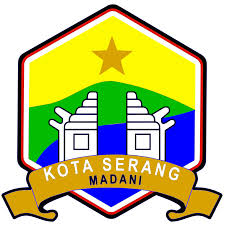 LAPORAN REALISASI ANGGARAN PENDAPATAN DAN BELANJAUNTUK TAHUN YANG BERAKHIR SAMPAI DENGAN 31 DESEMBER 2021Anggaran Pendapatan Kota Serang tahun anggaran 2021 ada di angka Rp 1,448 Triliun. Realisasi pendapatan mencapai Rp 1,466 Triliun atau 99,49% dibandingkan anggaran setelah perubahan.Pada realisasi pendapatan Kota Serang terbanyak melalui Pendapatan Transfer yaitu sebesar 80% atau sebesar Rp 1,149 Triliun, selebihnya 14% atau Rp 216 Miliar berasal dari Pendapatan Asli Daerah (PAD) dan 6% atau Rp 82 Miliar berasal dari Pendapatan Daerah Lain-lain Yang Sah.Pendapatan transfer sebesar Rp 1,149 Triliun berasal dari Dana Perimbangan (Rp 913 Miliar), Pendapatan Transfer Pemerintah Pusat yaitu Dana Insentif Daerah (Rp 7 Miliar), Pendapatan Transfer Pemerintah Daerah yaitu Pendapatan Bagi Hasil Pajak Dari Provinsi (Rp 181 Miliar), Bantuan Keuangan  baik dari Pemerintah Provinsi Lainnya atau Pemerintah Daerah Kabupaten/Kota (Rp 46 Miliar)Pada realisasi belanja, sebanyak Rp 1,147 Triliun atau 82% belanja daerah dialokasikan untuk Belanja Operasi yang meliputi Belanja Pegawai, Belanja Barang dan Jasa, Belanja Bunga, Belanja Hibah dan Belanja Bantuan Sosial. Sebanyak Rp 245 Miliar atau 18% untuk Belanja Modal yang meliputi Belanja Modal Tanah, Belanja Modal Peralatan dan Mesin, Belanja Modal Gedung dan Bangunan, belanja Modal Jalan, Irigasi dan Jaringan, Belanja Modal Aset Tetap Lainnya, dan Belanja Modal Aset Lainnya. Di samping itu terdapat pula Belanja Tak Terduga sebesar Rp 5 Miliar atau 0,3% dari distribusi Belanja Daerah.Berdasarkan laporan realisasi pendapatan dan belanja, maka Laporan Keuangan Kota Serang tahun 2021 surplus sebesar Rp 69 Miliar.